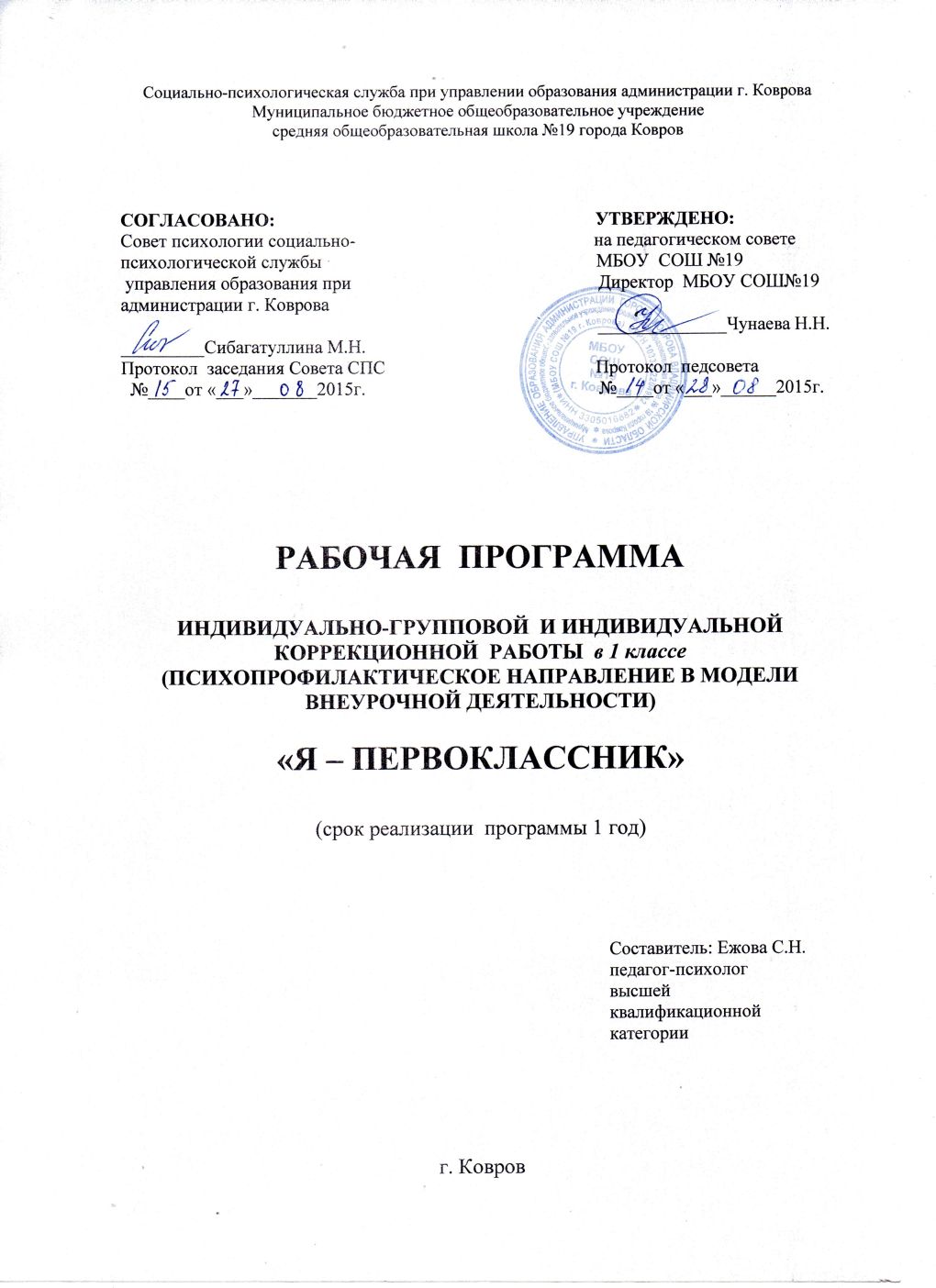 ПОЯСНИТЕЛЬНАЯ   ЗАПИСКА     Приоритетным направлением новых образовательных стандартов является реализация развивающего потенциала общего образования, актуальной задачей – обеспечение развития универсальных учебных действий (метапредметных и личностных  компетенций) как собственно психологической составляющей фундаментального ядра образования и коррекция развития обучающихся. Изменение парадигмы образования и превращение его по существу в образование психолого-педагогическое обозначает необходимость усиления психолого-педагогической поддержки, которая позволит учителям, классным руководителям НОО осуществлять в процессе своей профессиональной деятельности обучение, ориентированное- на обеспечение доступности качественного современного образования для всех обучающихся (главная цель образования в соответствии с Законом «Об образовании»);-на развитие учащихся, учет их особенностей и всестороннее раскрытие их интеллектуального, коммуникативного и личностного потенциала.     Психологическая служба в системе образования призвана способствовать созданию условий для оптимального развития каждого ребенка. Особенно важны эти условия в начальной школе, а главное в первом классе, так как именно первый класс – стартовая площадка всего школьного пути ученика, его успешности, развития, личностного становления.  Доказано, чем раньше начинается профилактика трудностей в обучении и адаптации к школе,  коррекционная работа с ребёнком, тем эффективнее результат.Цель программы:Создание   условий  для  развития личности учащихся, успешного освоения ими  основной образовательной  программы НОО в  период введения ФГОС НОО второго поколения, содействие социально-культурной адаптации в  социуме.Задачи: - Осознание первоклассниками позиции «Я - школьник», формирование дружеских отношений в классе, развитие уверенности в себе и своих учебных возможностях.- Формирование   положительной учебной мотивации, устойчивой самооценки, низкого уровня школьной тревожности- Развитие познавательных процессов (внимание, память, мышление) с учетом уровня актуального развития учащихся.- Развитие коммуникативных умений и навыков, необходимых для продуктивного взаимодействия с социумом.Новизна программы:Методологические  и содержательные основы программы «Я – первоклассник»  обеспечивают формирование личностных и метапредметных компетенций учащихся через внеурочные занятия.Ценностно-нравственное значение занятий должны способствовать удовлетворению актуальных потребностей личности и социо-культурной модернизации общего образования.Системно-деятельностный подход  - ведущий метод в развитии и воспитании качеств личности обучающихся, обеспечивающих рост познавательного потенциала, обогащение форм сотрудничества и расширение зоны ближайшего развития. Данные концептуальные принципы программы обеспечивают преемственность  образовательного  урочного и внеурочного процесса, в котором реализуется программа    « Я – первоклассник», в том числе преемственность в процессе развития учащихся в период обучения в 1 классе, и открывают перспективы для достижения планируемых результатов по формированию УУД выпускников начальной школы.Отличительная особенность программы: Данная программа изучается в рамках «Часа психолога» при реализации психо-коррекционного направления во внеурочной работе в рамках принятой Модели внеурочной деятельности, принятой педагогическим  коллективом школы.  Предлагаемая программа может использоваться как целиком, так и фрагментарно, как основа здоровьесберегающей и развивающей работы с учащимися.Срок  реализации программы. Режим занятий.Программа  рассчитана на 33 часа в год. Занятия проводит педагог-психолог 1 раз в неделю (продолжительность занятия  1 час). Формы проведения занятий:Классно-групповые, индивидуально-групповые (в малых по количеству группах 7-15) и индивидуальные. Форма работы зависит от целей и задач конкретного занятия.Структура  программы.Программа занятий  рассчитана на работу в течение учебного  года и делится  на  3 раздела:Адаптационный -   «Введение в школьную жизнь» Диагностический -  «Какой Я?»Коррекционно-развивающий – «Уроки развития»Первый  раздел  «Введение в школьную жизнь»  (8 занятий)   направлен  на формирование у  учащихся  более точного представления о школе и роли ученика в ней,  на знакомство детей друг с другом,  с правилами школьной жизни. Такие занятия проводятся со всеми первоклассниками.  Занятия проходят в игровой форме, где дети встречаются со сказкой-метафорой (М.А. Панфилова «Лесная школа»).Второй раздел «Какой Я?» (4 занятия) направлен на выявление группы детей, испытывающих различные трудности в обучении, поведении и оказание им необходимой помощи, в том числе и  на детей с  ограниченными возможностями здоровья.На этом этапе проводится комплексная  диагностика учащихся:а) изучение уровня сформированности важнейших психофизиологических и психологических функций, необходимых для включения в учебный процесс:- методика И.И.Аргинской «Заселение дома»цель: выявить умение переключаться с одного найденного решения на поиск другого.-методика Н.Я. Чутко «Раскрашивание фигур»цель: выявить уровень развития классификация наглядного материала.-методика «Узор»цель: изучение внимания, зрительно-двигательной координации-методика  И.И.Аргинской  «Рисование бус»цель: восприятие задания на слух-методика Н.В. Нечаевой «Составление схем слов под диктовку»цель: уровень развития фонематического анализа-методика экспресс-диагностики интеллектуальных способностей (МЭДИС -6-7)цель: выявление уровня интеллектуальных способностей- тест «Кратковременная память»цель: изучение кратковременной  памяти-тест Тулуз-Пьеронацель: изучение свойств внимания и психомоторного темпаб) изучение уровня социально-психологической адаптации, выявление школьных трудностей:- методика Н.Г.Лускановой «Что мне нравится в школе»;- схема экспертной оценки адаптации ребёнка к школе (для учителей и родителей) О.Л.Соколова, О.В.Сорокина, В.И.Чиркова;- наблюдение, анализ результатов учебной деятельности.Третий раздел  «Уроки развития»  (21 занятие) направлен на развитие высших психических функций (внимания, памяти, мышления), познавательной деятельности,  произвольного поведения,  на расширение кругозора.Такие занятия проводятся  в  индивидуально-групповой  форме (в малой по количеству группе – 7-15 учащихся). Группа формируется на основе данных диагностики и наблюдений за детьми, в неё входят учащиеся  с низкой психологической готовностью к школьному обучению, с высоким коэффициентом дезадаптации, дети с ограниченными возможностями здоровья.Структура  коррекционно-равивающих занятий:Вводная частьОсновная частьЗаключительная    Задачей вводной части является создание  определенного положительного эмоционального фона.     Важным моментом вводной части является выполнение упражнений для улучшения мозговой деятельности: стимулирующее воздействие физических упражнений на психическую деятельность.   В  основной части урока выполняются задания  на внимание, память, мышление, кругозор, моторную ловкость.   Задача заключительной части урока состоит в подведении итогов занятия.Содержание занятий коррекционно-развивающего блока прилагается (Приложение 1).В конце учебного года  проводится итоговая диагностика. Основные методы и приемы работы.Диагностические  методики.Игровой метод.Словесные методы (беседа, рассказ).Практический метод (практические упражнения).Развивающие игры.Сказкотерапия.Рисуночные методики.Психогимнастика.Ожидаемые  результаты.1.Положительное отношение учащихся к школе.2.Успешность обучения и воспитания обучающихся 1-х классов, положительная динамика в развитии  отдельных личностных и метапредметных компетенций, особенно у учащихся, имеющих трудности в  обучении, а также с ограниченными возможностями здоровья.3.Психологизация учебно-воспитательного процесса в свете требований ФГОС НОО.Сведения об учащихся, на которых рассчитана программа:Программа рассчитана на учащихся 1-х классов, проходящих период адаптации к школе, а также учащихся, испытывающих трудности в обучении, учащихся с ограниченными возможностями здоровья. Материальное обеспечение реализации программы: Для реализации программы желательно выбрать помещение для занятий, которое может обеспечить работу за партами и двигательные упражнения. На занятиях необходим стимульный раздаточный материал: бумага формат А4, цветные карандаши, доска, мел.Вариативность программы:Все занятия имеют гибкую структуру, разработанную с учетом возрастных особенностей детей и степени выраженности дефекта. Данная программа предполагает изменение содержания занятия с учетом возрастных и индивидуальных особенностей учащихся, а так же общего уровня развития. Формы работы определяются целями занятий, для которых характерно сочетание как традиционных приемов и методов, так и инновационных технологий. Для подведения итогов реализации программы в конце курса проводится итоговое занятие (повторение)Содержание  программыРаздел 1.  Введение в школьную жизнь.Тема 1. Знакомство (1 час).Тема 2.Я – школьник (1 час).Осознание позиции  «школьник». Работа со сказкой-метафорой. Работа с рисунками.Тема 3.Наша школа (1 час).Знакомство со школой, ее внутренним устройством и внешним видом. Рисунок «Школа».Тема 4.Мой портфель (1 час).Содержание школьного портфеля. Работа со сказкой. Работа с рисункамиТема 5.Наши правила (1 час).Осознание повседневных правил поведения в школе. Мотивационная беседа «Нехочуха».Тема 6.   Школьные трудности. (1час)Копилка трудностей. Работа с рисунками. Работа со сказкой.Тема 7. Домашние трудности. (1 час)Режим дня. Подготовка домашних заданийТема 8.Я и другие (1 час)Создание ситуации эмоционального принятия членов группы. Установление позитивных межличностных отношений со сверстниками. Работа со сказкой.Раздел 2.  Какой  Я?Тема 9. Диагностика  уровня сформированности важнейших психофизиологических и психологических функций (2 часа).Тема 10. Диагностика  уровня социально-психологической адаптации (2 часа).Раздел 3. Уроки развитияТема 11. Как  мы видим мир (2 часа).Развитие восприятия, произвольности поведения, пространственных представлений.Тема 12. Внимание, внимание! (3 часа).Развитие внимания, наглядно-схематического мышления, произвольности поведения.Тема 13. Какие мы внимательные (2 часа).Развитие объёма и концентрации внимания, логического мышления.Тема 14. Как мы запоминаем (4 часа).Развитие  памяти, мелкой моторики, логического мышления.Тема 15.Поиск закономерностей (2 часа).Развитие пространственных представлений, зрительно-вербального анализа и синтеза, произвольности поведения.Тема 16.Учимся думать творчески (2 часа). Развитие образного мышления, воображения, произвольного внимания.Тема 17. Как мы думаем (2 часа).Развитие словесно-логического мышления, развитие произвольного внимания.Тема 18.Логика мысли (2  часа).Развитие мыслительных операций, произвольности поведения,  речиТема 19. Итоговая диагностика (1 час).Тема 20. Итоговое занятие (1 час).Учебно-тематический план                                                                                                        Всего: 33 часа.Список демонстрационных материалов: карточки с индивидуальными заданиями, тесты, тексты.МЕТОДИЧЕСКОЕ  ОБЕСПЕЧЕНИЕ  ПРОГРАММЫ.Программа предполагает классно-групповые, индивидуально-групповые (в малых по количеству группах) и индивидуальные формы занятий с учащимися. Основные методы и приемы проведения занятий.Диагностические  методики.Игровой метод.Словесные методы (беседа, рассказ).Практический метод (практические упражнения).Развивающие игры.Сказкотерапия.Рисуночные методики.Психогимнастика.В данной программе использованы здоровьесберегающая и развивающая технологии. Литература.Ануфриев А.Ф. «Как преодолеть трудности в обучении детей», ОСЬ, 1999 .Гаврина С.Е., Кутявина Н.Л., Топоркова И.Т., Щербинина С.В. Развитие творческих способностей. Часть 1. Серия «Мои первые тетрадки».- КОГУП «Кировская областная типография», 2001.Диагностика школьной дезадаптации. – М.: Редакционно-издательский центр Консорциума «Социальное здоровье России», 1995.Локалова Н.П. 120 уроков психологического развития младших школьников: Книга для учителя начальных классов. Изд. 2-ое, дополн. – М.: Педагогическое общество России, 2000.Овчарова Р.В. Практическая психология в начальной школе. – М.: ТЦ «Сфера»,1996.Панфилова М.В. Лесная школа. Коррекционные сказки для младших школьников.//Школьный психолог, № 4, 2004.Развивающие и коррекционные программы для работы с младшими школьниками и подростками. Под редакцией Дубровиной И.В. Москва-Тула, 1993.Самоукина Н.В. Игры в школе и дома. М.,1993.Симановский А.Э. Развитие творческого мышления детей. Ярославль, 1996.Тихомирова Л.Ф. Развитие познавательных способностей детей. Ярославль, «Академия развития», 1997.Хухлаева О.В. Тропинка к своему Я. Программа формирования психологического здоровья у младших школьников. М., Изд. ЦСП «Генезис» 2001.Чистякова М.И. Психогимнастика. М. Просвещение,1990.№ Раздел, тема           Количество часовРаздел 1.  Введение в школьную жизнь.Раздел 1.  Введение в школьную жизнь.Раздел 1.  Введение в школьную жизнь.1Знакомство. 12 Я – школьник13Наша школа14Мой портфель15Наши правила16Школьные трудности17Домашние трудности18Я и другие1Раздел 2.  Какой  Я?Раздел 2.  Какой  Я?Раздел 2.  Какой  Я?9Диагностика  уровня сформированности важнейших психофизиологических и психологических функций210Диагностика  уровня социально-психологической адаптации2Раздел 3. Уроки развитияРаздел 3. Уроки развитияРаздел 3. Уроки развития11Как  мы видим мир212Внимание, внимание!313Какие мы внимательные 214Как мы запоминаем415Поиск закономерностей216Учимся думать творчески217Как мы думаем218Логика мысли219Итоговая диагностика120Итоговое занятие1